Un progetto di                                                                                                         In collaborazione con                                                                                  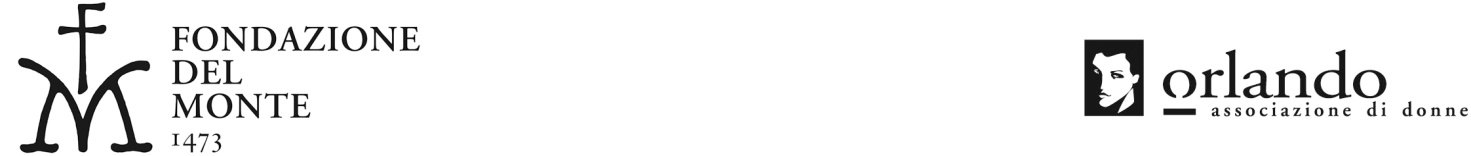 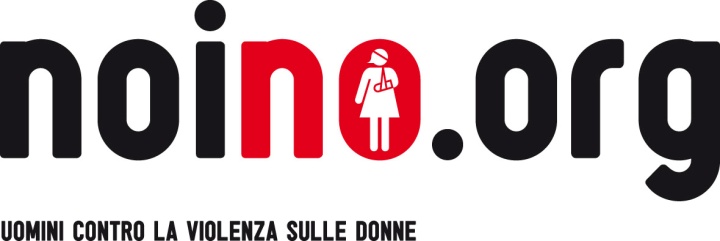 “NOINO.ORG” RICEVE LA TARGA DI RAPPRESENTANZA DELLA PRESIDENZA DELLA REPUBBLICAIl riconoscimento è stato assegnato oggi dal Presidente Giorgio Napolitano in occasione della Giornata Mondiale per l'eliminazione della violenza sulle donne(Bologna - 25 novembre 2013) Il Presidente della Repubblica Giorgio Napolitano ha assegnato oggi la sua Targa di rappresentanza alla campagna “NoiNo.org”, in occasione della Giornata mondiale contro la violenza sulle donne. La Presidenza della Repubblica ha definito questa una “scelta emblematica” per esprimere “il proprio generale incoraggiamento alle campagne, alle iniziative, alle associazioni che si impegnano per contrastare un fenomeno così terribile e che, in particolare, vuole sottolineare ancora una volta quanto sia importante l'adesione convinta e numerosa degli uomini alla irrinunciabile battaglia ricordata dalla Giornata di oggi". L’assegnazione della Targa di rappresentanza della Presidenza della Repubblica riconosce inoltre a “NoiNo.org” il merito di aver coinvolto proprio gli uomini per sensibilizzare sulla necessità di isolare, condannare e rigettare ogni forma di violenza maschile sulle donne. NoiNo.org è una campagna ideata a Bologna e promossa dalla Fondazione del Monte di Bologna e Ravenna e dall’associazione Orlando, e realizzata dalle agenzie bolognesi Comunicattive e Studio Talpa. La nuova edizione della campagna, appena lanciata, ha come testimonial d'eccezione Claudio Bisio, Daniele Silvestri, Cesare Prandelli e Alessandro Gassmann. “L’altissimo riconoscimento che la Presidenza della Repubblica ha voluto assegnare al progetto NoiNo.org, voluto dalla Fondazione del Monte di Bologna e Ravenna per promuovere la consapevolezza e l’impegno degli uomini sul tema della violenza alle donne nelle relazioni affettive – ha affermato il Presidente della Fondazione del Monte, Marco Cammelli – è motivo di profonda soddisfazione per tutti coloro che hanno cooperato alla campagna. In particolare desidero ringraziare a nome della Fondazione l’associazione Orlando, le agenzie di comunicazione Comunicattive e Studio Talpa, gli illustri personaggi dello sport e dello spettacolo che hanno messo a disposizione gratuitamente la forza comunicativa della propria immagine, e tutti coloro che dall’avvio del progetto hanno partecipato alla sua realizzazione e hanno contribuito alla sua diffusione”.NoiNo.org nasce da un bando indetto alla fine del 2011 dalla Fondazione del Monte di Bologna e Ravenna, in collaborazione con l’Associazione Orlando, a seguito di una ricerca sulla violenza maschile contro le donne commissionata dalla Fondazione e realizzata da Giuditta Creazzo. Ideato e sviluppato dalle due agenzie vincitrici, Comunicattive (www.comunicattive.it) e Studio Talpa (www.studiotalpa.it), il progetto NoiNo.org vede la sua prima uscita pubblica il 24 settembre 2012 a Bologna con una campagna di affissioni “teaser”: numerosi manifesti 6x3 in tutta la città di Bologna riportano tre parole del “dizionario della violenza”: “umiliare”, “minacciare”, “picchiare”, seguite dalla definizione da vocabolario, solo un piccolo dettaglio interferisce nella neutralità della definizione: un pronome femminile che fa intendere che a subire questi comportamenti violenti è una donna. Il testo si conclude con la frase che diventerà lo slogan della campagna: “Questa è violenza”.Una piccola provocazione per sottolineare la dimensione legata al genere della violenza nelle relazioni familiari e di intimità e per rimarcare l’invisibilità degli autori, uomini “normali” che la comunicazione sociale sul tema della violenza sulle donne non riesce a rappresentare e a coinvolgere. Alla campagna delle parole segue a breve distanza, dall’8 ottobre 2012, la diffusione, a Bologna con un’articolata campagna advertising e in tutta Italia con il sito internet, la pagina facebook e l’attività di ufficio stampa, la diffusione della campagna con noti testimonial: l’attore teatrale e cinematografico Ivano Marescotti, il calciatore Alessandro Diamanti, capitano del Bologna e giocatore della Nazionale Italiana, l’attore Giampaolo Morelli, protagonista tra l’altro della fiction “L’Ispettore Coliandro”.Sono stati i loro volti ad attirare l’attenzione degli uomini per cercare di coinvolgerli ad esporsi ed impegnarsi in prima persona su questo tema. Il percorso è stato portato avanti con un’attività di “community building” sul territorio di Bologna e in tutta Italia: attraverso il coinvolgimento di realtà eterogenee, da Comune, Provincia e Università di Bologna che hanno patrocinato e supportato l’iniziativa ai negozianti dell’Ascom, dalla cooperativa dei tassisti bolognesi Cotabo alle palestre, dalla Uisp al Bologna Football Club, dalla Cineteca di Bologna all’azienda di trasporto Tper, sono stati distribuiti migliaia di adesivi, spille, magliette, organizzati eventi sportivi e culturali, realizzate iniziative in occasione del 25 novembre 2012, del 14 febbraio e dell’8 marzo 2013, raccolte decine di ritratti di uomini comuni che, contro la violenza maschile sulle donne, “ci mettono la faccia”. Da ottobre 2012 ad oggi la campagna è stata conosciuta e diffusa in tutta Italia, con forme di partecipazione spontanea di uomini e gruppi di uomini dalla Valle d’Aosta alla Sardegna.Per la nuova campagna 2013 il gruppo di lavoro del progetto ha coinvolto associazioni e amministrazioni di diverse città, riuscendo a diffondere la campagna in Emilia-Romagna (Bologna, Reggio Emilia, Faenza) e in tutto il Lazio, grazie a Roma Capitale e alla Regione Lazio che hanno predisposto un piano di comunicazione di grande impatto comunicativo: oltre 6.500 impianti su strade, metro, autobus, centri commerciali e stazioni. Referente per l’attività di community building sul territorio di Roma è la cooperativa Be Free. Primi aderenti nel territorio romano il presidente della Regione Lazio, Nicola Zingaretti e il sindaco di Roma Capitale Ignazio Marino.Ufficio stampaElisa Coco Comunicattive Srlt. 051 6493772  - mob. 338 5864109 ufficiostampa@comunicattive.itwww.comunicattive.itPaola FronteraFondazione del Monte di Bologna e Ravennat. 051 2962503  - mob. 320 4395813ufficiostampa@fondazionedelmonte.itwww.fondazionedelmonte.it